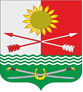 РОССИЙСКАЯ ФЕДЕРАЦИЯ                  РОСТОВСКАЯ ОБЛАСТЬРОДИОНОВО-НЕСВЕТАЙСКИЙ РАЙОНМУНИЦИПАЛЬНОЕ ОБРАЗОВАНИЕ «БАРИЛО-КРЕПИНСКОЕ СЕЛЬСКОЕ ПОСЕЛЕНИЕ»АДМИНИСТРАЦИЯ БАРИЛО-КРЕПИНСКОГО СЕЛЬСКОГО ПОСЕЛЕНИЯПОСТАНОВЛЕНИЕ29.03.2024                          		   № 39          	  сл. Барило-КрепинскаяО порядке уведомления представителянанимателя (работодателя) о фактах обращения в целях склонения муниципального служащего Администрации Барило-Крепинского сельского поселения  к совершению коррупционных правонарушенийВ соответствии с Федеральным законом от 25.12.2008  № 273-ФЗ                  «О противодействии коррупции», Федеральным законом от 02.03.2007                № 25-ФЗ «О муниципальной службе в Российской Федерации», Областным законом Ростовской области от 12.05.2009 №218-ЗС «О противодействии коррупции в Ростовской области», на основании протеста прокурора Барило-Крепинского района от 28.03.2024 №7-25-2024/39, руководствуясь Уставом муниципального образования «Барило-Крепинское сельское поселение», Администрация Барило-Крепинского сельского поселенияПОСТАНОВЛЯЕТ:1. Утвердить Порядок уведомления представителя нанимателя (работодателя) о фактах обращения в целях склонения муниципального служащего Администрации Барило-Крепинского сельского поселения             к совершению коррупционных правонарушений (приложение №1).2. Утвердить Перечень сведений, содержащихся в уведомлении представителя нанимателя (работодателя) о фактах обращения в целях склонения муниципального служащего Администрации Барило-Крепинского сельского поселения к совершению коррупционных правонарушений (приложение №2).3. Утвердить Порядок регистрации уведомлений представителя нанимателя (работодателя) о фактах обращения в целях склонения муниципального служащего Администрации Барило-Крепинского сельского поселения к совершению коррупционных правонарушений (приложение №3).4. Утвердить Порядок организации проверки сведений, содержащихся в уведомлении представителя нанимателя (работодателя) о фактах обращения в целях склонения муниципального служащего Администрации Барило-Крепинского сельского поселения к совершению коррупционных правонарушений (приложение №4).5. Признать утратившим силу распоряжение Администрации Барило-Крепинского сельского поселения от 11.01.2019 №2 «Об утверждении Положения о порядке уведомления Главы Администрации Барило-Крепинского сельского поселения о фактах обращения в целях склонения муниципальных служащих к совершению коррупционных правонарушений».6. Настоящее постановление вступает в силу со дня его официального обнародования.7. Контроль за исполнением постановления оставляю за собой.Глава АдминистрацииБарило-Крепинского сельского поселения			        	А.В. Букуров  Приложение №1к постановлению Администрации Барило-Крепинского сельского поселения от 29.03.2024 № 39 ПОРЯДОК УВЕДОМЛЕНИЯ ПРЕДСТАВИТЕЛЯ НАНИМАТЕЛЯ (РАБОТОДАТЕЛЯ) О ФАКТАХ ОБРАЩЕНИЯ В ЦЕЛЯХ СКЛОНЕНИЯ МУНИЦИПАЛЬНОГО СЛУЖАЩЕГО АДМИНИСТРАЦИИ БАРИЛО-КРЕПИНСКОГО СЕЛЬСКОГО ПОСЕЛЕНИЯ К СОВЕРШЕНИЮ КОРРУПЦИОННЫХ ПРАВОНАРУШЕНИЙ1. Настоящий Порядок уведомления представителя нанимателя (работодателя) о фактах обращения в целях склонения муниципального служащего Администрации Барило-Крепинского сельского поселения к совершению коррупционных правонарушений (далее - Порядок) разработан в целях реализации положений Федерального закона  от 25.12.2008 № 273-ФЗ «О противодействии коррупции»  и определяет процедуру уведомления представителя нанимателя (работодателя) муниципальным служащим Администрации Барило-Крепинского сельского поселения (далее – муниципальный служащий) обо всех случаях обращения каких-либо лиц в целях склонения его к совершению коррупционных правонарушений.2. Муниципальный служащий обязан уведомлять обо всех фактах обращения к нему каких-либо лиц в целях склонения к совершению коррупционных правонарушений представителя нанимателя (работодателя), органы прокуратуры или другие государственные органы  в срок не позднее 5 дней со дня соответствующего обращения в порядке, установленном настоящим Порядком.3. Уведомление представителя нанимателя (работодателя) о фактах обращения в целях склонения муниципального служащего к совершению коррупционных правонарушений (далее - уведомление) составляется на имя главы Администрации Барило-Крепинского сельского поселения и передается должностному лицу, ответственному за работу по профилактике коррупционных и иных правонарушений.4. Уведомление составляется муниципальным служащим собственноручно по форме, согласно приложению к настоящему Порядку.5. Муниципальный служащий, которому стало известно о факте обращения к иным муниципальным служащим Администрации Барило-Крепинского сельского поселения в связи с исполнением служебных обязанностей каких-либо лиц в целях склонения их к совершению коррупционных правонарушений, обязан уведомлять представителя нанимателя (работодателя) в соответствии с Порядком.6. Муниципальный служащий, уведомивший представителя нанимателя (работодателя), органы прокуратуры или другие государственные органы о фактах обращения в целях склонения его к совершению коррупционного правонарушения, о фактах совершения другими государственными или муниципальными служащими коррупционных правонарушений, непредставления сведений, представления заведомо неполных сведений, за исключением случаев, установленных федеральными законами, либо представления заведомо недостоверных сведений о доходах, об имуществе и обязательствах имущественного характера, находится под защитой государства в соответствии с законодательством Российской Федерации.7. Уведомление о фактах обращения в целях склонения к совершению коррупционных правонарушений, за исключением случаев, когда по данным фактам проведена или проводится проверка, является должностной (служебной) обязанностью государственного или муниципального служащего.8. Невыполнение муниципальным служащим обязанности по уведомлению представителя нанимателя (работодателя) обо всех случаях обращения к нему каких-либо лиц в целях склонения его к совершению коррупционных правонарушений, влечет его увольнение с муниципальной службы либо привлечении к иным видам ответственности в соответствии с законодательством Российской Федерации.Приложение к Порядку уведомления представителя нанимателя (работодателя) о фактах обращения в целях склонения муниципального служащего Администрации Барило-Крепинского сельского поселения к совершению коррупционных правонарушений УВЕДОМЛЕНИЕ ПРЕДСТАВИТЕЛЯ НАНИМАТЕЛЯ О ФАКТАХ ОБРАЩЕНИЯ В ЦЕЛЯХ СКЛОНЕНИЯ МУНИЦИПАЛЬНОГО СЛУЖАЩЕГО АДМИНИСТРАЦИИ БАРИЛО-КРЕПИНСКОГО СЕЛЬСКОГО ПОСЕЛЕНИЯ К СОВЕРШЕНИЮ КОРРУПЦИОННЫХ ПРАВОНАРУШЕНИЙ
Главе Администрации Барило-Крепинского сельского поселения_____________________________________
                                     (Ф.И.О.)
_____________________________________
(указывается Ф.И.О. муниципального 
___________________________________служащего, должность)УВЕДОМЛЕНИЕо факте обращения с целью склонения к совершению коррупционного правонарушенияВ соответствии со статьей 9 Федерального закона от 25.12.2008 № 273-ФЗ «О противодействии коррупции» уведомляю о факте обращения ко мне «____» ______________ 20__ г. в целях склонения к совершению коррупционного правонарушения, а именно _______________________________________________________________________________(перечислить, в чем выражено склонение к коррупционным правонарушениям________________________________________________________________________________в соответствии со статьей 1 Федерального закона «О противодействии коррупции»)гражданином (должностным лицом)________________________________________________(указывается Ф.И.О., должность (если известно) лица_______________________________________________________________________________(лиц), обратившегося (обратившихся) к муниципальному служащему в целях склонения его к_______________________________________________________________________________совершению коррупционных правонарушений, наименование юридического лица, от_______________________________________________________________________________имени или в интересах которого лицо (лица) обратились к муниципальному_______________________________________________________________________________служащему в целях склонения его к коррупционным правонарушениям)Указанные действия произошли при следующих обстоятельствах:_______________________________________________________________________________(место, дата и время обращения, способ склонения к совершению коррупционных правонарушений,________________________________________________________________________________обстоятельства, которыми сопровождалось склонение к совершению коррупционных правонарушений,_______________________________________________________________________________указать иные сведения, которыми располагает_______________________________________________________________________________муниципальный служащий относительно факта обращения)______________________________________________________________________________________________________________________________________________________________В связи с поступившим обращением мной _____________________________________(описать характер действий________________________________________________________________________________муниципального служащего в сложившейся ситуации)________________________________________________________________________________

"___" _____________ 20 ___ г. _____________       _____________________                                                                 (подпись)     (расшифровка подписи)
Приложение №2к постановлению Администрации Барило-Крепинского сельского поселения от 29.03.2024 № 39ПЕРЕЧЕНЬ СВЕДЕНИЙ, СОДЕРЖАЩИХСЯ В УВЕДОМЛЕНИИ ПРЕДСТАВИТЕЛЯ НАНИМАТЕЛЯ (РАБОТОДАТЕЛЯ) О ФАКТАХ ОБРАЩЕНИЯ В ЦЕЛЯХ СКЛОНЕНИЯ МУНИЦИПАЛЬНОГО СЛУЖАЩЕГО АДМИНИСТРАЦИИ БАРИЛО-КРЕПИНСКОГО СЕЛЬСКОГО ПОСЕЛЕНИЯ К СОВЕРШЕНИЮ КОРРУПЦИОННЫХ ПРАВОНАРУШЕНИЙВ уведомлении о фактах обращения в целях склонения к совершению коррупционных правонарушений указываются следующие сведения:1) фамилия, имя, отчество лица, замещающего муниципальную должность, наименование его должности;2) фамилия, имя, отчество, должность, иные известные сведения о лице (лицах), обратившемся (обратившихся) в целях склонения к совершению коррупционных правонарушений, наименование юридического лица, от имени или в интересах которого произошло обращение в целях склонения к совершению коррупционных правонарушений;3) сведения о коррупционных правонарушениях, которые предлагалось совершить;4) способ склонения к совершению коррупционных правонарушений;5) дата, время, место и иные обстоятельства, при которых произошло обращение в целях склонения к совершению коррупционных правонарушений;6) характер действий лица, замещающего муниципальную должность, в сложившейся ситуации.К уведомлению могут быть приложены дополнительные материалы, подтверждающие и (или) имеющие отношение к изложенным в уведомлении фактам.Приложение №3к постановлению Администрации Барило-Крепинского сельского поселения от 29.03.2024 № 39ПОРЯДОК РЕГИСТРАЦИИ УВЕДОМЛЕНИЙ ПРЕДСТАВИТЕЛЯ НАНИМАТЕЛЯ О ФАКТАХ ОБРАЩЕНИЯ В ЦЕЛЯХ СКЛОНЕНИЯ МУНИЦИПАЛЬНОГО СЛУЖАЩЕГО АДМИНИСТРАЦИИ БАРИЛО-КРЕПИНСКОГО СЕЛЬСКОГО ПОЕСЛЕНИЯ К СОВЕРШЕНИЮ КОРРУПЦИОННЫХ ПРАВОНАРУШЕНИЙ1. Регистрация уведомлений представителя нанимателя о фактах обращения в целях склонения муниципального служащего Администрации Барило-Крепинского сельского поселения к совершению коррупционных правонарушений (далее - уведомления) производится должностным лицом, ответственным за работу по профилактике коррупционных и иных правонарушений (далее - должностное лицо), в день их поступления в Администрацию Барило-Крепинского сельского поселения. 2. Регистрация уведомлений производится путем внесения записей в журнал регистрации установленной формы согласно приложению к настоящему Порядку (далее - журнал).3. Копия зарегистрированного в установленном порядке уведомления выдается муниципальному служащему на руки под роспись в графе «Подпись подавшего уведомление» журнала либо направляется по почте с уведомлением о получении.На копии уведомления, подлежащей передаче муниципальному служащему, делается отметка «принято» с указанием даты регистрации уведомления, фамилии, имени, отчества и должности лица, зарегистрировавшего данное уведомление.4. Листы журнала должны быть пронумерованы, прошнурованы и скреплены печатью Администрации Барило-Крепинского сельского поселения.Журнал хранится в течение трех лет с момента регистрации в нем последнего уведомления, после чего передается в архив. Ответственность за ведение и сохранность журнала до сдачи его в архив возлагается на должностное лицо.5. Должностное лицо обеспечивает доведение до представителя нанимателя (работодателя) информации о регистрации уведомления в день ее поступления к нему, осуществляя передачу зарегистрированного уведомления (со всеми материалами, прилагаемыми к уведомлению) представителю нанимателя (работодателя) – главе Администрации Барило-Крепинского сельского поселения.6. Отказ в регистрации уведомления не допускается. В противном случае, а также в случае внесения в журнал искаженных сведений должностное лицо несет ответственность за неисполнение или ненадлежащее исполнение своих служебных обязанностей.
Приложение к Порядку регистрации уведомлений представителя нанимателя (работодателя) о фактах обращения в целях склонения муниципального служащего Администрации Барило-Крепинского сельского поселения к совершению коррупционных правонарушений ЖУРНАЛ РЕГИСТРАЦИИ УВЕДОМЛЕНИЙ ПРЕДСТАВИТЕЛЯ НАНИМАТЕЛЯ (РАБОТОДАТЕЛЯ) О ФАКТАХ ОБРАЩЕНИЯ В ЦЕЛЯХ СКЛОНЕНИЯ МУНИЦИПАЛЬНОГО СЛУЖАЩЕГО АДМИНИСТРАЦИИ БАРИЛО-КРЕПИНСКОГО СЕЛЬСКОГО ПОСЕЛЕНИЯ К СОВЕРШЕНИЮ КОРРУПЦИОННЫХ ПРАВОНАРУШЕНИЙПриложение №4к постановлению Администрации Барило-Крепинского сельского поселения от 29.03.2024 № 39ПОРЯДОК ОРГАНИЗАЦИИ ПРОВЕРКИ СВЕДЕНИЙ, СОДЕРЖАЩИХСЯ В УВЕДОМЛЕНИИ ПРЕДСТАВИТЕЛЯ НАНИМАТЕЛЯ (РАБОТОДАТЕЛЯ) О ФАКТАХ ОБРАЩЕНИЯ В ЦЕЛЯХ СКЛОНЕНИЯ МУНИЦИПАЛЬНОГО СЛУЖАЩЕГО АДМИНИСТРАЦИИ БАРИЛО-КРЕПИНСКОГО СЕЛЬСКОГО ПОЕСЛЕНИЯ К СОВЕРШЕНИЮ КОРРУПЦИОННЫХ ПРАВОНАРУШЕНИЙ1. Представитель нанимателя (работодатель) (далее – глава Администрации Барило-Крепинского сельского поселения) в течение 2 рабочих дней рассматривает уведомление и принимает решение о проведении проверки сведений, содержащихся в уведомлении (далее - проверка). Данное решение оформляется в виде резолюции главы Администрации Барило-Крепинского сельского поселения.2. На основании решения главы Администрации Барило-Крепинского сельского поселения о проведении проверки, должностное лицо, ответственное за работу по профилактике коррупционных и иных правонарушений в течение 5 рабочих дней разрабатывает, согласовывает и представляет на подпись главе Администрации Барило-Крепинского сельского поселения проект распоряжения Администрации Барило-Крепинского сельского поселения о проведении проверки.3. Распоряжение Администрации Барило-Крепинского сельского поселения о проведении проверки должно содержать:1) решение о проведении проверки с указанием фамилии, имени, отчества и должности муниципального служащего, подавшего уведомление, даты регистрации уведомления.2) сведения о работнике (работниках) Администрации Барило-Крепинского сельского поселения, которому (которым) поручено проведение проверки. Для проведения проверки может быть создана комиссия из работников Администрации Барило-Крепинского сельского поселения.3) иные сведения, предусмотренные нормативными правовыми актами Российской Федерации, Ростовской области, муниципальными правовыми актами Барило-Крепинского сельского поселения.4. Проверка не может проводиться муниципальным служащим, подавшим уведомление, а также работником Администрации Барило-Крепинского сельского поселения, указанным в уведомлении в качестве лица, обратившегося к муниципальному служащему с целью склонения его к совершению коррупционных правонарушений, или работником Администрации Барило-Крепинского сельского поселения, непосредственно подчиненным указанным лицам.5. Проверка должна быть проведена в течение 30 календарных дней со дня регистрации уведомления. Срок проведения проверки может быть однократно продлен не более чем на 30 календарных дней с согласия главы Администрации Барило-Крепинского сельского поселения при наличии мотивированного обращения должностного лица, 6. Проверка проводится путем:а) опроса муниципального служащего, подавшего уведомление, лица (лиц), обратившегося (обратившихся) к муниципальному служащему с целью склонения его к совершению коррупционных правонарушений, иных лиц. Для проведения опроса лицам, не являющимся работниками Администрации Барило-Крепинского сельского поселения, направляются письменные приглашения. Явка указанных лиц является добровольной;б) изучения документов и предметов, видео- и (или) аудиозаписей, связанных с обращением;в) направления запросов в государственные органы, органы местного самоуправления и организации для выяснения обстоятельств, связанных с обращением.7. По результатам опроса, предусмотренного п.п. а) пункта 6 настоящего Положения, составляются объяснения опрошенного лица. Объяснения могут быть составлены опрашиваемым лицом собственноручно, либо работником Администрации Барило-Крепинского сельского поселения, проводившим опрос. Объяснения подписывают опрашиваемое лицо и работник Администрации Барило-Крепинского сельского поселения, проводивший опрос.8. Ход и результаты изучения документов и предметов, видео- и (или) аудиозаписей, связанных с обращением, отражаются в протоколах. Протокол подписывает работник Администрации Барило-Крепинского сельского поселения, проводивший изучение.9. О результатах проверки составляется акт.10. Акт о результатах проверки должен содержать:а) фамилию, имя, отчество, должность муниципального служащего, подавшего уведомление, дату регистрации уведомления;б) реквизиты распоряжения Администрации Барило-Крепинского сельского поселения, на основании которого проводилась проверка;в) сведения о работниках Администрации Барило-Крепинского сельского поселения, проводивших проверку;г) содержание уведомления;д) перечень, описание и результаты мероприятий, проведенных в ходе проверки;е) вывод о достоверности сведений, содержащихся в уведомлении.11. Акт о результатах проверки подписывает (подписывают) работник (работники) Администрации Барило-Крепинского сельского поселения, проводивший (проводившие) проверку, и утверждает глава Администрации Барило-Крепинского сельского поселения.12. В случае если сведения, содержащиеся в уведомлении, признаны достоверными, и имеются основания полагать, что они содержат данные о совершенном коррупционном или ином правонарушении, материалы проверки направляются по подведомственности органам или должностным лицам, уполномоченным принимать решение о возбуждении уголовного дела или дела об административном правонарушении. Направление указанных материалов осуществляется письмом главы Администрации Барило-Крепинского сельского поселения не позднее чем через 2 рабочих дня со дня утверждения акта о результатах проверки.13. Из материалов проверки комплектуется проверочное дело. Проверочное дело должно содержать:а)  опись документов;б) уведомление, решение главы Администрации Барило-Крепинского сельского поселения о проведении проверки;в) копию распоряжения Администрации Барило-Крепинского сельского поселения о проведении проверки;г) документы о продлении срока проведения проверки;д) объяснения опрошенных лиц, протоколы изучения документов и предметов, видео- и (или) аудиозаписей, копии запросов о выяснении обстоятельств, связанных с обращением, и ответы на них;е) акт о результатах проверки;ж) копию сопроводительного письма в случае направления материалов проверки по подведомственности органам или должностным лицам, уполномоченным принимать решение о возбуждении уголовного дела или дела об административном правонарушении;з) иные документы, связанные с проведением проверки.14. В проверочном деле должны содержаться оригиналы документов или в случаях, предусмотренных пунктом 12 настоящего Положения и настоящим пунктом, их копии.В случае направления подлинников материалов проверки в соответствии с пунктом 12 настоящего Положения, в проверочное дело включаются копии направленных документов.15. Должностное лицо, ответственное за работу по профилактике коррупционных и иных правонарушений Администрации Барило-Крепинского сельского поселения не позднее, чем через 15 календарных дней со дня утверждения акта о результатах проверки осуществляет ознакомление муниципального служащего, подавшего уведомление, с проверочным делом под роспись.16. При проведении проверки, хранении, использовании и распространении (в том числе передаче) материалов проверки, содержащих персональные данные, обеспечивается соблюдение требований Федерального закона от 27.07.2006 № 152-ФЗ «О персональных данных» и иных нормативных правовых актов по вопросам обработки персональных данных.17. Проверочное дело хранится у должностного лица, ответственного за работу по профилактике коррупционных и иных правонарушений Администрации Барило-Крепинского сельского поселения до увольнения муниципального служащего, подавшего уведомление, после чего передается в архив.Оригиналы документов и предметов, видео- и (или) аудиозаписей, если это не противоречит федеральному и областному законодательству, муниципальным правовым актам и не нарушает права и свободы граждан и организаций, хранятся должностным лицом, ответственным за работу по профилактике коррупционных и иных правонарушений Администрации Барило-Крепинского сельского поселения до увольнения муниципального служащего, подавшего уведомление, после чего передаются в архив.N п/пДата и время регистрации уведомленияФ.И.О. подавшего уведомлениеПодпись подавшего уведомлениеПрисвоенный регистрационный номерДата присвоения номераКраткое содержание уведомленияФ.И.О. лица, зарегистрировавшего уведомление, его должностьПодпись лица, зарегистрировавшего уведомление123456789